Сумська міська радаВиконавчий комітетРІШЕННЯ
          Розглянувши заяву ОСОБА 3 та надані документи, відповідно до статті 158 Сімейного кодексу України, пункту 73 Порядку провадження органами опіки та піклування діяльності, пов’язаної із захистом прав дитини, затвердженого постановою Кабінету Міністрів України від 24.09.2008 № 866 «Питання діяльності органів опіки та піклування, пов’язаної із захистом прав дитини», враховуючи рішення комісії з питань захисту прав дитини                                                           від 08.12.2021, протокол № 18, керуючись підпунктом 4 пункту «б» частини першої статті 34, частиною першою статті 52 Закону України «Про місцеве самоврядування в Україні», виконавчий комітет Сумської міської радиВИРІШИВ:	Визначити порядок участі ОСОБА 3 у вихованні малолітніх, ОСОБА 1, ДАТА 1 та ОСОБА 2, ДАТА 2 у формі систематичних побачень та спілкування з дітьми, а саме: кожної суботи з 10:00 години до 20:00 години, кожної середи та п’ятниці з 16:00 години до 20:00 години, половину шкільних канікул з урахуванням бажання та стану здоров’я дітей, інших обставин, що мають істотне значення.Міський голова									О.М. ЛисенкоПодопригорі В.В. 701-915Надіслати: Подопригорі В.В. - 3 екз.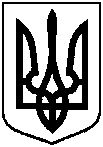 Проєктоприлюднено«____» __________ 2021 р.від                    № Про визначення порядку участі у вихованні малолітніх ОСОБА 1 та ОСОБА 2